Министерство здравоохранения Ставропольского краяГосударственное бюджетное образовательное учреждениесреднего профессионального образованияСтавропольского края«Кисловодский медицинский колледж»  					Утверждаю зам. директора  по ОМ и  УИ(Н)Р_________________М.А. Ягьяева«___»_________________201__гРабочая тетрадьпо  теме:«Прокариоты и эукариоты»по дисциплине ОПД.03.  «Биология»для специальностей 34.02.01 Сестринское дело         Согласовано                                                             Рассмотрено           Методист                                      на заседании _______________ЦМК      Григорьян М.Б.                                 протокол№____ от __________201_г._______________подпись       председатель ЦМК ______________                                                             «__»___________201__г                          _______________________подпись                                                Выполнил                 					      преподаватель          									      Коджакова С.З.                                                                                                                                                                                                                                                                                                                    ________________подпись                                                 «___»  ____________201_г.  г. Кисловодск  2015 уч. годСодержание  :                                                                                      стр.   Пояснительная записка ……………………………………………… 3                                                                             Задания…………… ….………………………………………………. 4 Эталоны ответов………………………………………………………15.Список используемой литературы  ………………………………   ..23                                                                                             Пояснительная записка.        Цитология относится к фундаментальным разделам биологии, т.к. она исследует и описывает наименьшую структурную и функциональную единицу всего живого на Земле - клетку. Познание клетки имеет важнейшее значение для развития множества других биологических наук, таких как физиология, генетика, молекулярная биология и др., т.к. дает им как бы субстрат, материал для изучения отдельных свойств  клеток: все функциональные отправления организмов имеют клеточную основу. Огромное значение современная цитология или биология клетки, имеет для медицины, так как любые заболевания человеческого организма  своей основой имеют патологию конкретных клеток или их групп, что важно для понимания развития болезни, для ее диагностики и для выбора методов лечения и профилактики заболевания. 	Необходимым условием для эффективной работы и достижения оптимальных результатов при освоении раздела  являются навыки самостоятельной работы, приобретения новых знаний и умений, и внутренняя мотивация.	Целью разработки  является – освоение студентами современных теоретических и практических знаний цитологической науки;     В ходе достижения цели решаются следующие задачи:изучение морфо- структурной организации прокариотических и эукариотических клеток и их внутриклеточных структур в связи с выполняемыми функциями ; овладение студентами методами самостоятельной работы через исследовательскую деятельность (получение практических навыков при  изучению биологических объектов ) формирование общеучебных и общенаучных умений и навыков (кон- спектирование, научный анализ).                                                                                                                                  2 Тема :«Строение прокариотической и эукариотической клетки».1.Несмотря на все многообразие клеток , встречается лишь два типа их структурной организации- прокариоты и эукариоты.Прокариоты – это_________________________________________________________________________________________________________Эукариоты- это___________________________________________________________________________________________________________2. Установите соответствие.
А. Прокариоты                                                  Б. Эукариоты
1. бактерии
2. цианеи (синезеленые водоросли)
3. грибы
4. растения
5. животные.3. Дайте сравнительную характеристику прокариот и эукариот по следующим позициям. Заполните таблицу.4.Основные ароморфозы у бактерий:____________________________________________________________________________________________________________________________________________5. Размеры:______________________________________________________________________                                                                                                                                         36. Форма клеток:
Бациллы ___________________
Спириллы____________________
Кокки ________________________ Вибрионы ____________________Спирохеты____________________
7. Распространение:______________________________________________________________________8. Клеточная стенка:______________________________________________________________________
                                                                                                                                      9. Укажите типичный для бактерий способ размножения.
__________________________________________________________________________________________________________________________________________________________________________________________________________________10. Дайте определения понятий.
Нуклеоид _________________________________________________________________________________________________________________________________
Плазмида __________________________________________________________________________________________________________________________________Мезосомы____________________________________________________________11. Тип питания:________________________________________________________________________________________________________________________________________________________________________________________________________________________________________________________________________________________12. Дыхание:____________________________________________________________________________________________________________________________________________13. Нарисуйте схематично прокариотическую клетку и подпишите ее основные части.414.Опишите процесс размножения прокариотической клетки на примере бактерий.
______________________________________________________________________

______________________________________________________________________

______________________________________________________________________15. Обоснуйте утверждение Л. Пастера: «Бактерии – великие могильщики природы». 
__________________________________________________________________________________________________________________________________________________________________________________________________________________16. Какие особенности строения и жизнедеятельности бактерий позволяют им переживать неблагоприятные условия?
17.Значение бактерий:__________________________________________________________________________________________________________________________________________________________________________________________________________________________________________________________________________________________________________________________________________________________________________________________________________________________________________________________________________________________________________18.Клетки эукариот состоят из трех основных частей:__________________________________________________________________________________________________________________________________________________________________________________________________________________19.Строение клеточной оболочки:________________________________________________________________________________________________________________________________________________________________________________________________________________________________________________________________________________________20. Перечислите главные функции цитоплазматической мембраны.
______________________________________________________________________21. Механизмы проникновения веществ в клетку:__________________________________________________________________________________________________________________________________________________________________________________________________________________522. Цитоплазма :__________________________________________________________________________________________________________________________________________________________________________________________________________________23. Укажите, в каких органоидах цитоплазмы встречаются нуклеиновые кислоты.______________________________________________________________________ 24. Укажите, какие органеллы являются главным источником АТФ в клетке.
______________________________________________________________________25. Какое  внутреннее строение имеют  митохондрии ?______________________________________________________________________26. Укажите разновидности пластид и их основные характеристики. ____________________________________________________________________________________________________________________________________________27. Приведите структурно-функциональную характеристику вакуолей растительных клеток. __________________________________________________________________________________________________________________________________________________________________________________________________________________28. Ответьте, какие структурные компоненты цитоплазмы называют включениями и чем они отличаются от органелл. Приведите примеры включений.
______________________________________________________________________________________________________________________________________________________________________________________________________________29. Укажите главные функции ядра в клетке.
__________________________________________________________________________________________________________________________________________________________________________________________________________________630. Перечислите основные структурные компоненты ядра неделящейся клетки.
__________________________________________________________________________________________________________________________________________________________________________________________________________________31. Приведите краткую характеристику ядерного сока (нуклеоплазмы) __________________________________________________________________________________________________________________________________________________________________________________________________________________32. Раскройте смысл тезиса: «Хромосомы и хроматин являются преемственными структурами».
__________________________________________________________________________________________________________________________________________________________________________________________________________________33. Закончите предложение.
Хромосомы, одинаковые по размерам и форме и несущие гены, контролирующие развитие одних и тех же признаков________________________________________34. Укажите, какой набор хромосом (гаплоидный или диплоидный) содержится в половых и соматических клетках.
____________________________________________________________________________________________________________________________________________35. Дайте определения понятий.
Хромосомы-__________________________________________________________Хроматин ____________________________________________________________
Хроматиды ___________________________________________________________ Кариотип ____________________________________________________________ 
Соматические клетки __________________________________________________
Половые клетки (гаметы)_______________________________________________
Гаплоидный набор хромосом___________________________________________
Диплоидный набор хромосом _________________________________________ 36. Перечислите  основные компоненты эукариотической клетки.37. На основании каких основных признаков клетку считают эукариотической?
                                                                                                                                          7__________________________________________________________________________________________________________________________________________________________________________________________________________________38. Составьте синквейн к термину «мембрана».
________________________________________________________________________________________________________________________________________________________________________________________________________________________________________________________________________________________39. Установите соответствие между группами и отдельными органоидами. 
Органоиды                                                                  
1. Митохондрии
2. ЭПС
3. Клеточный центр
4. Вакуоль
5. Аппарат Гольджи
6. Лизосомы
7. Рибосомы
8. Пластиды
Группы
A. Одномембранные 
Б. Двумембранные
B. Немембранные 40. Заполните таблицу.Строение и функции органоидов клетки841. Объясните происхождение и общее значение слова (термина), опираясь на значение корней, его составляющих.42. Закончите предложения.
Клеточный центр выполняет функции: ____________________________________________________________________________________________________________________________________________Основой цитоскелета являются___________________________________________
У животных и низших растений клеточный центр образован ____________________________________________________________________________________________________________________________________________
У высших растений клеточный центр ______________________________________
Микротрубочки образуют такие органоиды движения _______________________________________________________________________________________________43. Продолжите заполнение таблицы.
Строение и функции клеточных структур.44. Заполните таблицу.СРАВНИТЕЛЬНАЯ ХАРАКТЕРИСТИКА КЛЕТОК ПРОКАРИОТ И ЭУКАРИОТ                                                         945. Объясните происхождение и общее значение слова (термина), опираясь на значение корней, его составляющих.46. Дайте определения понятий.
Гомологичные хромосомы_- ____________________________________________________________________________________________________________________________________________   Центромера –____________________________________________________________________________________________________________________________________________
Кариотип ___________________________________________________________________________________________________________________________________Соматическая клетка –____________________________________________________________________________________________________________________________________________47. Какие особенности строения ядра обеспечивают обмен веществ между ядром и цитоплазмой?
__________________________________________________________________________________________________________________________________________________________________________________________________________________48. Сравните термины «хромосома» и «хроматин». Что они обозначают? В чем их принципиальное отличие? 
______________________________________________________________________________________________________________________________________________________________________________________________________________________________________________________________________________________________________________________________________________________________49. Объясните значение термина  -хромосома ; насколько его современное значение соответствует первоначальному значению его корней.
________________________________________________________________________________________________________________________________________________________________________________________________________________________________________________________________________________________
1050.Объясните термин прокариоты , насколько его современное значение соответствует первоначальному значению его корней.__________________________________________________________________________________________________________________________________________________________________________________________________________________________________________________________________________________________________________________________________________
Эталоны ответов.Тема :«Строение прокариотической и эукариотической клетки».1.Несмотря на все многообразие клеток , встречается лишь два типа их структурной организации- прокариоты и эукариоты.Прокариоты – это доядерные организмы, принадлежащие к царству Дробянки, в состав которых входят бактерии и сине-зеленые водоросли.Эукариоты- это организмы в клетках которых имеется оформленное ядро, в котором находятся хромосомы- линейные молекулы ДНК, связанные с белками, и в цитоплазме которых расположены различные мембранные органоиды.2. Установите соответствие.
А. Прокариоты                                                  Б. Эукариоты
1. бактерии
2. цианеи (синезеленые водоросли)
3. грибы
4. растения
5. животные.3. Дайте сравнительную характеристику прокариот и эукариот по следующим позициям. Заполните таблицу.4.Основные ароморфозы у бактерий:  появление фотосинтеза и мезосом5. Размеры: От 0.2-10 мкм ( иногда до 30-100 мкм)                                                 6. Форма клеток:Бациллы -палочковидныеСпириллы -в виде спиралиКокки - сферическиеВибрионы –в форме запятойСпирохеты- извитые7. Распространение:  повсеместно : в почве,воде,на ледниках, живых организмах.8. Клеточная стенка:  клетка покрыта биологической мембраной , поверх которой располагается клеточная стенка, в состав которой входит муреин. Некоторые имеют слизистую капсулу белковой или полисахаридной природы. Все элементы стенки тела выполняют защитную функцию; капсула содержит токсины.9. Укажите типичный для бактерий способ размножения.Простое бинарное деление. Половой процесс – коньюгация.10. Дайте определения понятий.Нуклеоид –представлен кольцевой молекулой ДНК, не связанной белками – гистонами, которая прикрепляется к плазмиде специфическими белками. Хранит и передает генетическую информацию дочерним клеткам.
Плазмида- небольшая молекула ДНК, физически отдельная от геномных хромосом и способная реплицироваться автономно.Мезосомы- впячивания внутрь цитоплазмы цитоплазматической мембраны. Выполняют функции мембранных органоидов.11. Тип питания:1. Автотрофное: а) фотосинтезирующие; б) хемосинтезирующие2. Гетеротрофное.12. Дыхание:1. Аэробные- обитают в кислородной среде2. Анаэробные- обитают в бескислородной среде.13. Нарисуйте схематично прокариотическую клетку и подпишите ее основные части.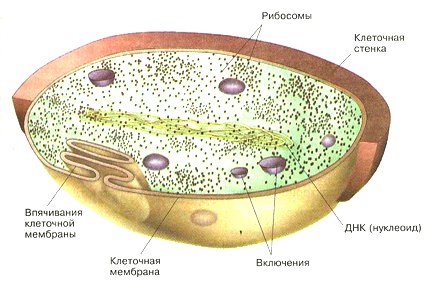 14.Опишите процесс размножения прокариотической клетки на примере бактерий.
Бактерии размножаются простым делением надвое. После репликации кольцевой ДНК клетка удлиняется, в ней образуется поперечная перегородка. В дальнейшем дочерние клетки расходятся или остаются связанными в группы.15. Обоснуйте утверждение Л. Пастера: «Бактерии – великие могильщики природы». Бактерии превращают органические вещества отмерших организмов в неорганические, обеспечивая круговорот веществ в природе.16. Какие особенности строения и жизнедеятельности бактерий позволяют им переживать неблагоприятные условия?В неблагоприятных условиях бактерии образуют споры – клетки со сниженным уровнем метаболизма, покрытые защитной оболочкой.17.Значение бактерий:1. участвуют в круговороте веществ2. используют для производства кисломолочных продуктов3. используют для получения антибиотиков, витаминов, гормонов, ферментов4.портят продукты5. вызывают заболевания человека и животных18.Клетки эукариот состоят из трех основных частей:1. Клеточная оболочка2.Цитплазма3. Ядро19.Строение клеточной оболочки: основу клеточной оболочки составляет плазматическая мебрана , ограничивающая внутреннее содержимое клеткиот внешней среды. Она образована билипидным слоем жидких фосфолипидов, белковых молекул и на поверхности мембран имеются разветвленные                               гликопротеиновые структуры- гликокаликс-обеспечивающие рецепторную функцию.20. Перечислите главные функции цитоплазматической мембраны.1. защитная 2. транспортная3. связывание клеток друг с другом.21. Механизмы проникновения веществ в клетку:1. диффузия2.активный транспорт3. фагоцитоз4. пиноцитоз5.осмос22. Цитоплазма : водный раствор неорганических и органических веществ, способных изменять свою вязкость и находящийся в постоянном движении.23. Укажите, в каких органоидах цитоплазмы встречаются нуклеиновые кислоты.В митохондриях и хлоропластах24. Укажите, какие органеллы являются главным источником АТФ в клетке.
 Митохондрии25. Какое  внутреннее строение имеют  митохондрии ?Двумембранные органоиды. Содержимое – матрикс. Наружная мембрана – гладкая, внутренняя- образует складки- кристы.26. Укажите разновидности пластид и их основные характеристики. 1. Хлоропласты- зеленные пластиды, содержат хлорофилл, в них протекает процесс фотосинтеза.2.Хромопласты- пластиды содержащие каратиноиды.3.Лейкопласты- непигментированные, выполняют функцию накопления.27. Приведите структурно-функциональную характеристику вакуолей растительных клеток. Содержат клеточный сок. Есть только у растительных клеток. Поддерживают тургорное давление.28. Ответьте, какие структурные компоненты цитоплазмы называют включениями и чем они отличаются от органелл. Приведите примеры включений.
Включения – это непостоянные структуры цитоплазмы (иногда ядра), которые то возникают, то исчезают в процессе жизнедеятельности клетки. 
Примеры: пигменты, белковые гранулы, глыбки гликогена, капли жира.29. Укажите главные функции ядра в клетке.1. хранение и воспроизведение наследственной информации 2. регуляция процессов обмена веществ, протекающих в клетке30. Перечислите основные структурные компоненты ядра неделящейся клетки.
1. ядрышко 2. хроматин3. ядерный сок4. ядерная оболочка31. Приведите краткую характеристику ядерного сока (нуклеоплазмы) Физико-химическое состояние: бесструктурная гелеобразная масса, заполняющая промежутки между структурами ядра.Биохимический состав: белки, свободные нуклеотиды, аминокислоты, продукты жизнедеятельности ядрышка и хроматина.32. Раскройте смысл тезиса: «Хромосомы и хроматин являются преемственными структурами».В хроматине и хромосомах заключена вся информации об организме, которая передается из поколения в поколение при делении клеток и размножении организмов.33. Закончите предложение.Хромосомы, одинаковые по размерам и форме и несущие гены, контролирующие развитие одних и тех же признаков называются гомологичными.34. Укажите, какой набор хромосом (гаплоидный или диплоидный) содержится в половых и соматических клетках.В половых клетках – гаплоидный.В соматических клетках – диплоидный.35. Дайте определения понятий.Хромосомы — нити ДНК хроматина, плотно накрученные спиралью на белки.
Хроматин — нити ДНК в ядре.Хроматиды — половина удвоенной хромосомы.Кариотип — набор хромосом, содержащийся в клетках того или иного вида.Соматические клетки — клетки, составляющие органы и ткани любого многоклеточного организма.Половые клетки (гаметы) — клетки, характерные для мужского и женского пола.
Гаплоидный набор хромосом — набор различных по размерам и форме хромосом клеток данного вида, но каждая хромосома представлена в единственном числе.Диплоидный набор хромосом — набор различных по размерам и форме хромосом клеток данного вида, где каждой хромосомы по две.Гомологичные хромосомы — парные хромосомы.36. Перечислите  основные компоненты эукариотической клетки.МембранаЦитоплазмаЯдроВключенияОрганоиды.                                                                                                 37. На основании каких основных признаков клетку считают эукариотической?
  В клетках эукариот имеется хорошо оформленное ядро. Эукариотические клетки крупные, сложно устроенные по сравнению с клетками прокариот.38. Составьте синквейн к термину «мембрана».Мембрана.
Избирательно-проницаемая, двухслойная.Транспортирует, ограждает, сигнализирует.Эластическая молекулярная структура, состоящая из белков и липидов.Оболочка.39. Установите соответствие между группами и отдельными органоидами. 
Органоиды1. Митохондрии2. ЭПС3. Клеточный центр4. Вакуоль5. Аппарат Гольджи6. Лизосомы7. Рибосомы8. ПластидыГруппы
A. Одномембранные Б. ДвумембранныеB. Немембранные 40. Заполните таблицу.Строение и функции органоидов клетки41. Объясните происхождение и общее значение слова (термина), опираясь на значение корней, его составляющих.42. Закончите предложения.Клеточный центр выполняет функции: построение веретена деления, образование микротрубочек, ресничек и жгутиков. Основой цитоскелета являются микротрубочки и микрофиламенты. У животных и низших растений клеточный центр образован центриолями, состоящими из микротрубочек, и центросферы. У высших растений клеточный центр Микротрубочки образуют такие органоиды движения клеток, как реснички и жгутики.43. Продолжите заполнение таблицы.
Строение и функции клеточных структур.44. Заполните таблицу.СРАВНИТЕЛЬНАЯ ХАРАКТЕРИСТИКА КЛЕТОК ПРОКАРИОТ И ЭУКАРИОТ45. Объясните происхождение и общее значение слова (термина), опираясь на значение корней, его составляющих.46. Дайте определения понятий.Гомологичные хромосомы – парные, одинаковые по размеру, форме и несущие одинаковые гены.Центромера – область, к которой во время деления клетки прикрепляются нити веретена деления. Диплоидный набор – хромосомный набор, представленный парными хромосомами. Кариотип – совокупность всех признаков хромосомного набора, характерный для того или иного вида. оматическая клетка – клетка тела.47. Какие особенности строения ядра обеспечивают обмен веществ между ядром и цитоплазмой?Ядерные поры в ядерной оболочке позволяют осуществлять обмен веществ между ядром и клеткой.48. Сравните термины «хромосома» и «хроматин». Что они обозначают? В чем их принципиальное отличие? Хроматин – это комплекс молекул ДНК с гистонами в ядре, в период между клеточными делениями. ДНК находится в расплетенном деспирализованными состоянии. Хромосома – это комплекс ДНК с гистонами в компактном состоянии, которая образуется в ядре клетки, готовящейся к делению.49. Объясните значение термина  -хромосома ; насколько его современное значение соответствует первоначальному значению его корней.Соответствие – ранее означал «цветное тельце». Но стали известны функции хромосомы, морфологически термин имеет верное значение.Во всех эукариотических клетках есть ядро, которое связано с цитоплазмой, что обеспечивает единство клетки. Ядро регулирует все процессы в клетке. Оно состоит из ядерной оболочки, ядерного сока, ядрышка и хроматина. При делении клетки хроматин спирализуется и образует хромосомы. Хромосомы состоят из хроматид и центромеры. Совокупность всех признаков хромосомного набора того или иного вида называют кариотипом. Хромосомный набор бывает диплоидный (в клетках тела) и гаплоидный (в половых клетках). Между числом хромосом и уровнем организации вида нет зависимости.50.Объясните термин прокариоты , насколько его современное значение соответствует первоначальному значению его корней.	Соответствие  - термин «прокариоты» буквально означает «доядерные». Их клетки не имеют ядра. Термин соответствует значению.Клетки бактерий – прокариотические. Они не имеют четко оформленного ядра. ДНК у бактерий находится в виде кольцевой молекулы и плазмид. У бактерий отсутствует большинство органелл. Есть рибосомы, включения, клеточная стенка и ДНК. При неблагоприятных условиях бактерии образуют споры. По форме выделяют бациллы, спириллы, кокки и вибрионы. По типу питания – сапротрофы, паразиты и симбионты. Список использованной  литературы. Основная литература:Колесников С.И. Общая биология . Ростов – на- Дону. « Феникс».2005г.Сивоглазов В.И. Биология . Общие закономерности. Москва . «Школа – Пресс».1996Ярыгин В. Н. Биология. Москва. «Медицина».1987г.Дополнительная литература:Биология. Энциклопедия / Гл. редактор М.С.Гиляров. - М.: Большая Российская энциклопедия, 2003. Грин Н., Стаут У., Тейлор Д. Биология: В 3 т.: Пер. с англ./ под ред. Р.Сопера. – М.: Мир, 1990.Заяц Р.Г. и др. Биология в таблицах и схемах. Ростов-на-Дону. Феникс,   2013. Калинова Г.С. Оптимальный банк заданий для подготовки учащихся. Единый государственный экзамен 2012. Биология. Учебное пособие. – Москва: Интеллект-Центр, 2012. Каменский А.А. Биология. Введение в общую биологию и экологию: Учеб. для 9 кл. общеобразоват. учебн. заведений. – М.: Дрофа, 2008.  Каменский А.А. Общая биология. 10-11 класс: Учебн. для общеобразоват. учреждений. – М.: Дрофа, 2005.Кириленко А.А. Молекулярная биология . Ростов-на- Дону. Легион. 2012.Мамонтов С.Г. Пособие для школьников старших классов и поступающих в вузы. - М.: Дрофа, 2004. Пепеляева О.А., Сунцова И.В. Поурочные разработки по общей биологии: 10 класс. – М.: ВАКО, 2006.Петросова Р.А. Темы школьного курса. Обмен веществ и энергии в клетках организма. - М.: Дрофа, 2004.Петросова Р.А. Темы школьного курса. Основы генетики. - М.: Дрофа, 2004.Петросова Р.А. Темы школьного курса. Размножение организмов. - М.: Дрофа, 2004. Пименов А.В. Уроки биологии в 10 (11) классе. Развернутое планирование. – Ярославль: Академия развития, 2001.Пономарева И.Н. Биология . М. «Вентана –Граф» 201 Сивоглазов В.И. Общая биология. Базовый уровень: Учеб. для 10-11 кл. общеобразовательных учреждений. – М.: Дрофа, 2005.Фроскин В.Н., Сивоглазов В.И. Готовимся к единому государственному экзамену. Общая биология. - М.: Дрофа, 2004.12345ПРИЗНАКИПРОКАРИОТЫЭУКАРИОТЫУровень организацииЯдроБелки, связанные с ДНКРежим функционирования геномаМитохондрииПластидыЭПС12345678ОрганоидыОсобенности  строения ФункцииЭПСКомплекс ГольджиЛизосомыМитохондрииПластидыРибосомыКлеточный центрВакуольТерминКорниЗначение корней и общее значение терминаЭкзоцитозГиалоплазмаАгранулярнаяСтруктураОсобенности строенияФункцииКлеточный центрОрганоиды движенияПризнакиПрокариотыЭукариотыЯдерная оболочкаГенетический материалМембранные органоидыРибосомыКлеточный центрПищеварительные вакуолиМитоз и мейозМезосомыТерминКорниЗначение корней и общее значение терминаНуклеоидПрокариоты12345ААБББПРИЗНАКИПРОКАРИОТЫЭУКАРИОТЫУровень организацииОдноклеточныеМногоклеточныеЯдроНе имеютИмеют оформленное ядроБелки, связанные с ДНКНе имеютИмеют комплексыРежим функционирования генома« Работаю» все геныЕсть «работающие» участки и «не работающие»МитохондрииНетЕстьПластидыНетЕстьЭПСНетЕсть12345678БАВАААВБОрганоидыОсобенности  строения ФункцииЭПССистема мембран , каналов и полостей.Двух видов: гладкая и шероховатая.На шероховатой- синтез белков;На гладкой -синтез липидов и углеводовКомплекс ГольджиСтопка из 5-20 уплощенных дисковидных мембранных полостей от которых отшнуровываются пузырьки.Трансформация, накопление, транспорт веществ. Образуют лизосомы.ЛизосомыМембранные пузырьки, содержащие гидролитические ферментыПереваривание веществМитохондрииДвумембранные органоиды. Содержимое – матрикс. Наружная мембрана – гладкая, внутренняя- образует складки- кристы.Образуют молекулы АТФПластидыДвумембранные, внутри гомогенное вещество-строма.1. Хлоропласты- зеленные пластиды, содержат хлорофилл, в них протекает процесс фотосинтеза.2.Хромопласты- пластиды содержащие каратиноиды.3.Лейкопласты- непигментированные, выполняют функцию накопления.РибосомыОбразованы 2 субъединицами, состоят из белков и рРНКБиосинтез белкаКлеточный центрСостоит из 2 центриолейОбразуют веретено деленияВакуольКрупный мембранный пузырекСодержат клеточный сок. Есть только у растительных клеток. Поддерживают тургорное давление.Ядро1. ядрышко 
2. хроматин
3. ядерный сок
4. ядерная оболочкаХранение , передача и воспроизведение наследственной информации.ТерминКорниЗначение корней и общее значение терминаЭкзоцитозЭкзо-, цитосОт др.-греч. Экзо- «вне»и цитос «клетка»выделение веществ из клеткиГиалоплазмаГиалос-Водный раствор неорганических и органических веществАгранулярнаяА-, гранула-НезернистаяСтруктураОсобенности строенияФункцииКлеточный центрСостоит из центриолей и отходящих от него микротрубочекФормирование цитоскелета, образуют веретено деленияОрганоиды движенияОбразованы микротрубочками, в основании имеют базальное тельцеДвижение клетокПризнакиПрокариотыЭукариотыЯдерная оболочкаНетЕсть , имеет поры, 2 мембраныГенетический материалКольцевая молекула ДНК, плазмидыЛинейные молекулы ДНК , связанные с белками, образуют хромосомыМембранные органоидыНетЕстьРибосомыМелкиеКрупныеКлеточный центрНетЕстьПищеварительные вакуолиМитоз и мейозНетЕстьМезосомыЕстьНетТерминКорниЗначение корней и общее значение терминаНуклеоидНуклеос- и эйдосЯдро и вид. ДНК- содержащая зона клетки прокариот.ПрокариотыПро- и карион-доядерные